研究生教育活动推介 第1期各培养单位及研究生：不忘科研初心，坚守科研诚信，提升学术素养和科研创新能力，是新时代研究生的责任使命。为全面贯彻落实习近平总书记关于研究生教育工作的重要指示和全国研究生教育会议精神，助力我国研究生教育事业的高质量发展，全面提升新时代研究生的综合素养和能力，中国知网将于2023年4月25日至26日举办CNKI“知者行”系列活动——“研究生学术素养与科研能力提升”公益讲堂。培训主题涵盖科研诚信与学术规范、学术素养与论文写作、科研兴趣与学术成就、压力管理与心理调适等方面。请各位研究生导师和研究生同学积极参与。参加活动第一步：报名！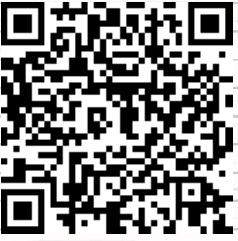 长按二维码报名参加参加活动第二步：了解课程时间安排2023年4月25日09:00-10:00 《谈学术规范与文献引用方法》——北京大学信息管理系教授 王子舟10:30-11:30 《从学术期刊角度看学术素养与论文写作》——《文史哲》杂志编辑部副主编、教授 刘京希14:30-15:30 《研究生毕业阶段压力应对》——北京师范大学心理学部党委书记，学生心理咨询与服务中心主任、教授 乔志宏16:00-17:00《高效使用科研工具助力研究生科研能力提升》——中国知网高级培训讲师   黄文婷  2023年4月26日 9:00-10:00 《学位论文撰写心得体会与经验分享》——中国科学院空天信息创新研究院二级研究员兼博士生导师，环境健康遥感诊断交叉学科方向首席科学家   曹春香10:30-11:00	《论文专业化智能排版》——中国知网排版印刷服务部经理  李克勤14:30-15:30 《不忘初心，乐于雪冰——科研工作者的成长之路》——中国科学院大学教授、博士生导师，中国科学院西北生态环境资源研究院副院长，冰冻圈科学国家重点实验室主任   康世昌16:00-17:00 《基于写作规范的学术不端检测指标解析》——中国知网学位论文合作部副经理   张戈军参加活动第三步：准时观看线上课程！长按识别下方二维码，即可获取时间安排、课程内容、直播入口、常见问题等详细信息。扫码观看直播>>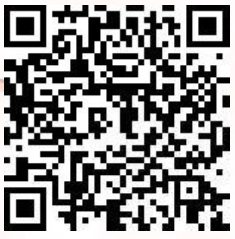 所有课程，一码直达参加活动第四步：获取证书！2023年4月19日至5月19日期间在线报名后，即可按时观看课程直播，完成规定学时可获取由中国知网发放的结课证书。研究生学院2023年4月24日